ЧЕРКАСЬКА МІСЬКА РАДА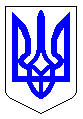 ЧЕРКАСЬКА МІСЬКА РАДАВИКОНАВЧИЙ КОМІТЕТРІШЕННЯВід 25.07.2022 № 882Про внесення змін до рішення виконавчого комітету Черкаськоїміської ради від 28.02.2023 № 196«Про утворення координаційної ради з питань забезпечення прав та гарантій внутрішньо переміщених осіб у м. Черкаси»Відповідно до частини 1 статті 52 Закону України «Про місцеве самоврядування в Україні», частини 9 статті 11 Закону України «Про забезпечення прав і свобод внутрішньо переміщених осіб», з метою створення належних умов життєдіяльності внутрішньо переміщених осіб, які покинули місце проживання в умовах воєнного стану, розв’язання проблемних питань внутрішньо переміщених осіб, їх успішної інтеграції та соціальної адаптації за новим місцем проживання, розглянувши пропозиції департаменту соціальної політики Черкаської міської ради, виконавчий комітет Черкаської міської ради  ВИРІШИВ: 1. Внести зміни до рішення виконавчого комітету Черкаської міської ради від 28.02.2023 № 196 «Про утворення координаційної ради з питань забезпечення прав та гарантій внутрішньо переміщених осіб у м. Черкаси», а саме: доповнити додаток 1 до рішення пунктами 16-18 у такій редакції: 2. Контроль за виконанням рішення покласти на заступника міського голови з питань діяльності виконавчих органів ради Гаркаву М. О.Міський голова							     Анатолій БОНДАРЕНКО16Петров Володимир Владиславовичдиректор комунального комерційного підприємства Маріупольської міської ради «м.ЄХАБ» (за згодою)17Ханатов Микола Миколайовичначальник Попаснянської міської військової адміністрації (за згодою)18Головкіна Олена Анатоліївнафундатор громадської організації «Асоціація «Відродження та розвиток» (за згодою)